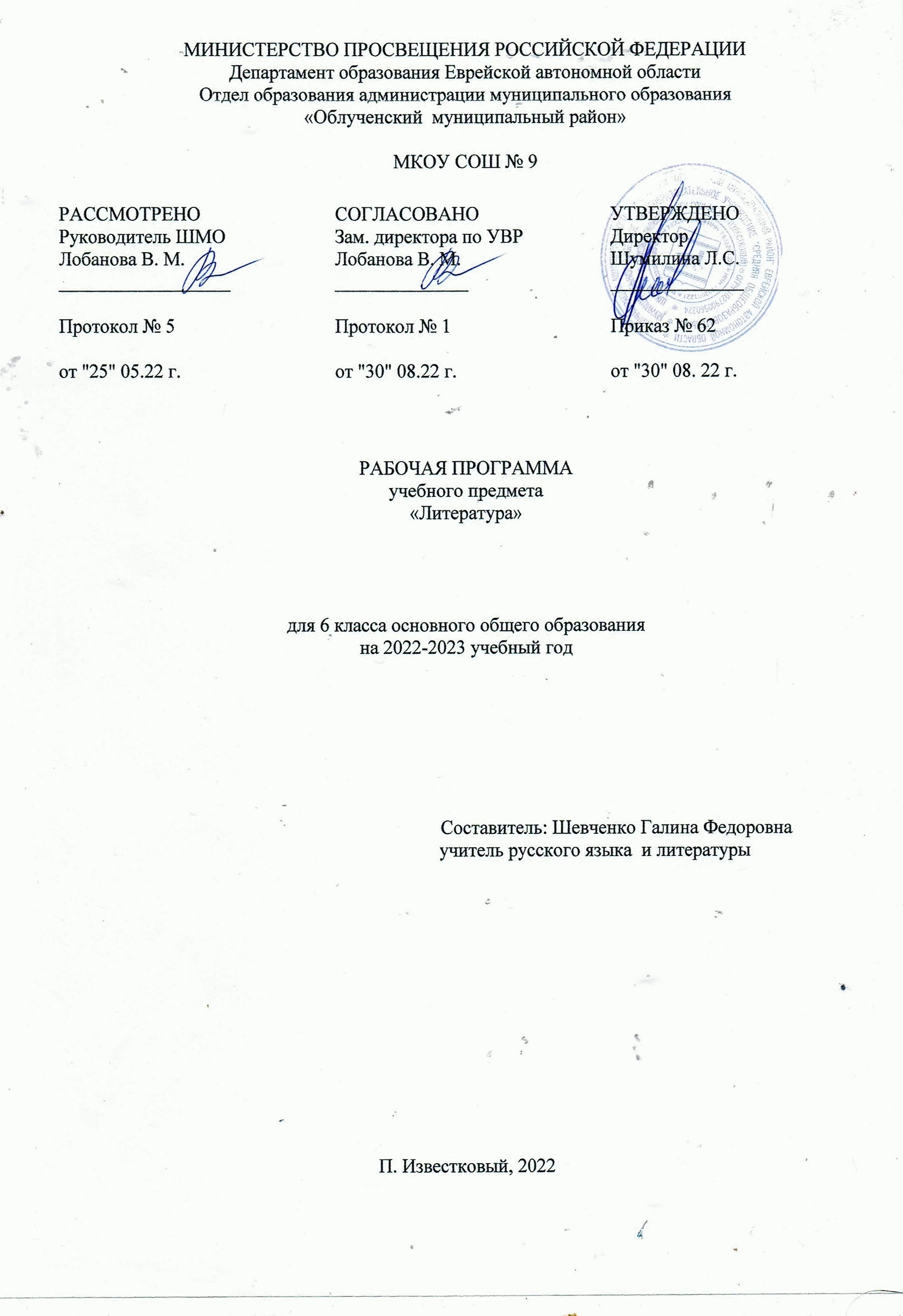 Данная рабочая программа составлена в соответствии с федеральным компонентом государственного образования по литературе, на основе основной образовательной программы основного общего образования МКОУ СОШ № 9 п. Известковый,  авторской Программы по литературе В.Я. Коровиной и др. (М.: Просвещение, 2012) к учебнику В.П. Полухиной и др. (М.: Просвещение, 2013).l. Планируемый результат освоения учебной программыЛичностными результатами выпускников 6 класса основной школы, формируемыми при изучении предмета «Литература», являются:- формирование навыков самоанализа и самоконтроля;- формирование навыков к самосовершенствованию;- овладение техникой художественного пересказа, выразительного чтения баллады;- формирование познавательного интереса, навыков сопоставления;- формирование познавательного процесса и навыков саморегуляции;- формирование познавательного интереса к общекультурному наследию России;- формирование навыков анализа текста, расширение кругозора;- воспитание чувства гордости и уважения к культурному наследию своей страны;- формирование системы моральных норм и ценностей на основе литературных произведений;- формирование системы личностных отношений к происходящим событиям и поступкам на основе норм морали нашего общества;Метапредметными результатами:Коммуникативные: - уметь определять общую цель и пути ее достижения;- ставить вопросы, обращаться за помощью, формулировать свои затруднения;- уметь читать вслух и понимать прочитанное;- формировать навыки выразительного чтения, коллективного взаимодействия;- уметь определять меры усвоения изученного материала;- уметь обсуждать разные точки зрения и вырабатывать общее мнение;- уметь сотрудничать в коллективе в процессе поиска ответов на поставленные вопросы;- уметь обосновывать и доказывать свое мнение;Познавательные:- узнавать, называть и определять объекты в соответствии с содержанием;- уметь конструировать осознанное и произвольное сообщение в устной форме;- уметь объяснять особенности стихотворной речи, учиться слышать ритм стихотворного текста;- уметь синтезировать полученную информацию для составления ответа;- уметь производить поиск и выделение необходимой информации, составлять характеристику сказочного героя, давать оценку его поступкам;- уметь формулировать возможный вариант решения проблемы, который проверяется в ходе проведения исследования;- уметь объяснять особенности текста литературной сказки начала XIX в.;- познакомиться  с элементами жизни и быта русского и украинского народа, уметь пересказывать содержание текста;- уметь составлять план и пересказывать содержание текста по плану;- уметь анализировать текст с целью выделения важных деталей;Регулятивные:- уметь осознавать усвоенный материал, качество и уровень усвоения;- уметь анализировать стихотворный текст;- формировать ситуацию саморегуляции эмоциональных состояний, т.е. формировать операционный опыт;- формировать навыки самоконтроля, выполнять учебные действия;- уметь определять меры усвоения изученного материала;- уметь делать анализ текста, используя изученную терминологию и полученные знания;- формировать ситуацию рефлексии-самодиагностики и самокоррекции коллективной деятельности;- уметь выделить то, что еще подлежит усвоению;- уметь определять последовательность выполнения задач для достижения цели;- уметь сравнивать свои действия с ожидаемым результатом;Предметными результатами:- научиться понимать информацию, представленную в древнерусском тексте, составлять текст с использованием слов притчи;- научиться понимать и воспроизводить тексты древнерусской литературы, научиться понимать смысл произведения и видеть смешное (юмор);- научиться понимать иносказательный текст басен и их мораль, научиться выразительно читать басни по ролям (инсценированному чтению), выявлять способы самообразования;- научиться навыкам проектной деятельности;- научиться определять (выделять) черты народной сказки, видеть особенности авторской сказки;- научиться правильно и четко давать ответы на поставленные вопросы;- научиться находить в поэтических текстах изобразительно-выразительные средства, определять влияние народного творчества на формирование взглядов поэта;- познакомиться с миром пушкинской сказки, с героями и сюжетами произведений;- научиться выделять основные части сказки, отвечать на поставленные вопросы по ее содержанию, оценивать поступки и поведение сказочных героев, составлять план рассказа о герое, сопоставлять содержание сказки и музыкальных произведений – иллюстраций к сказке;- научиться составлять первичный проект (индивидуальный, коллективный), электронную презентацию «Иллюстрации к сказке».ll. Содержание тем учебного курсаВведение. Художественное произведение. Содержание и форма. Автор и герой. Отношение автора к герою. Способы выражения авторской позиции.  1 часУстное народное творчество ( 3часа)Обрядовый фольклор. Произведения обрядового фольклора: колядки, веснянки, масленичные, летние и осенние обрядовые песни. Эстетическое значение обрядового фольклора.Пословицы и поговорки. Загадки — малые жанры устного народного творчества. Народная мудрость. Краткость и простота, меткость и выразительность. Многообразие тем. Прямой и переносный смысл пословиц и поговорок. Афористичность загадок.Теория литературы. Обрядовый фольклор (начальные представления). Малые жанры фольклора: пословицы и поговорки,  загадки.Из древнерусской литературы  (2 часа)«Повесть временных лет», «Сказание о белгородском киселе».Русская летопись. Отражение исторических событий и вымысел, отражение народных идеалов (патриотизма, ума находчивости).Теория литературы. Летопись (развитие представления)Из   русской литературы  XVIII века. (1 час)Русские басни. Иван Иванович Дмитриев. Краткий рассказ о жизни и творчестве баснописца.«Myxa». Противопоставление труда и безделья. Присвоение чужих заслуг. Смех над ленью и хвастовством. Особенности литературного языка XVIII столетия. Теория литературы. Мораль в басне, аллегория, иносказание (развитие понятий). Р.Р. Выразительное чтение басни Устное рецензирование выразительного чтения Характеристика героев басни. Участие в коллективном диалоге. Из   русской литературы  XIX века. (54 часа)Иван Андреевич Крылов.(3ч) Краткий рассказ о писателе-баснописце.Басни «Листы и Корни», «Ларчик», «Осел и Соловей». Крылов о равном участии власти и народа в достижении общественного блага. Басня «Ларчик» - пример критики мнимого «механика мудреца» и неумелого хвастуна. Басня «Осел и Соловей» - комическое изображение невежественного судьи, глухого к произведениям истинного искусства.Теория литературы. Басня. Аллегория (развитие представлений).Александр Сергеевич Пушкин. (18 ч) Краткий рассказ о писателе. «Узник». вольнолюбивые устремления поэта. Народно-поэтический колорит стихотворения. «Зимнее утро». Мотивы единства красоты человека и красоты природы, красоты жизни. Радостное восприятие окружающей природы. Роль антитезы в композиции произведения. Интонация как средство выражения поэтической идеи.«И. И. Пущину». Светлое чувство дружбы — помощь в суровых испытаниях. Художественные особенности стихотворного послания. «Повести покойного Ивана Петровича Белкина». Книга (цикл) повестей. Повествование от лица вымышленного автора как художественный прием. «Барышня-крестьянка». Сюжет и герои повести. Прием антитезы в сюжетной организации повести. Пародирование романтических тем и мотивов. Лицо и маска. Роль случая в композиции повести. «Дубровский». Изображение русского барства. Дубровский-старший и Троекуров. Протест Владимира Дубровского против беззакония и несправедливости. Бунт крестьян. Осуждение произвола и деспотизма, защита чести, независимости личности. Романтическая история любви Владимира и Маши. Авторское отношение к героям.Теория литературы. Эпитет, метафора, композиция (развитие понятий). Стихотворное послание (начальные представления). К.Р. Контрольная работа № 3 по повести А.С Пушкина «Барышня-крестьянка». Контрольная работа 4 по повести АС. Пушкина «Дуброве кий». P.P. Выразительное чтение стихотворений. Устное рецензирование выразительного чтения. Устные ответы на вопросы Участие в коллективном диалоге. Составление плана анализа стихотворения. Устный и письменный анализ стихотворений. Выразительное фрагментов прозы. Составление письменного ответа на проблемный вопрос.Михаил Юрьевич Лермонтов.(4ч) Краткий рассказ о поэте «Тучи».  Чувство  одиночества  и  тоски,  любовь  поэта-изгнанника к оставляемой им Родине.  Прием сравнения как основа построения стихотворения. Особенности интонации.«Листок», «На севере диком...», «Утес», «Три пальмы» Тема красоты, гармонии человека с миром. Особенности сражения темы одиночества в лирике Лермонтова.Теория литературы. Антитеза. Двусложные (ямб, хорей) и трехсложные (дактиль, амфибрахий, анапест) размеры стиха (начальные понятия). Поэтическая интонация ( начальные представления).Иван Сергеевич Тургенев.(5 ч)Краткий рассказ о писателе.«Бежин луг». Сочувственное отношение к крестьянским детям. Портреты и рассказы мальчиков, их духовный мир. Пытливость, любознательность, впечатлительность. Роль картин природы в рассказе.Федор Иванович Тютчев.(3ч) Рассказ о поэте.Стихотворения «Листья», «Неохотно и несмело...». Передача сложных, переходных состояний природы, запечатлевающих противоречивые чувства в душе поэта. Сочетание космического масштаба и конкретных деталей в изображении природы. «Листья» — символ краткой, но яркой жизни. «С поляны коршун поднялся...». Противопоставление судеб человека и коршуна: свободный полет коршуна и земная обреченность человека.Афанасий Афанасьевич Фет.(2ч) Рассказ о поэте.Стихотворения: «Ель рукавом мне тропинку завесила...», «Опять незримые усилья...», «Еще майская ночь», «Учись у них — у дуба, у березы...». Жизнеутверждающее начало в лирике Фета. Природа как воплощение прекрасного. Эстетизация конкретной детали. Чувственный характер лирики и ее утонченный психологизм. Мимолетное и неуловимое как черты изображения природы. Переплетение и взаимодействие тем природы и любви. Природа как естественный мир истинной красоты, служащий прообразом для искусства. Гармоничность и музыкальность поэтической речи Фета. Краски и звуки в пейзажной лирике.Теория литературы. Пейзажная лирика (развитие понятия).Р. Р. Устный и письменный анализ текста.Николай Алексеевич Некрасов.(6ч) Краткий рассказ о жизни поэта.Историческая поэма «Дедушка». Изображение декабриста в поэзии. Героизация декабристской темы и поэтизация христианской жертвенности в исторической поэме.«Железная дорога». Картины подневольного труда. Народ — созидатель духовных и материальных ценностей. Мечта поэта о «прекрасной поре» в жизни народа. Своеобразие композиции стихотворения. Роль пейзажа. Значение эпиграфа. Сочетание реальных и фантастических картин. Диалог-спор. Значение риторических вопросов в стихотворении.Теория литературы. Стихотворные размеры (закрепление понятия). Диалог. Строфа (начальные представления).Р.Р. Устный и письменный анализ стихотворенийНиколай Семенович Лесков (6 ч) Краткий рассказ о жизни и творчестве писателя. «Левша». Гордость писателя за народ, его трудолюбие, талантливость, патриотизм. Горькое чувство от его униженности и бесправия. Едкая насмешка над царскими чиновниками. Особенности языка произведения. Комический эффект, создаваемый игрой слов, народной этимологией. Сказовая форма повествования. Теория литературы. Сказ как форма повествования (начальные представления). Ирония (начальные представления). КР № 7 по произведениям Н. А. Некрасова и Н. С. Лескова. Р. Р. Устный и письменный ответ на проблемные вопросы.Антон Павлович Чехов.(3) Краткий рассказ о писателе. «Толстый и тонкий». Речь героев как источник юмора. Юмористическая ситуация. Разоблачение лицемерия. Роль художественной детали.Теория литературы. Комическое. Юмор. Комическая ситуация (развитие понятий). P.P. Составление викторины на знание текстов рассказов.Родная природа в стихотворениях русских поэтов XIX века. (4 ч)Я.П. Полонский «По горам две хмурых тучи...*, «Посмотри, какая мгле»..»; Е.А. Баратынский «Весят, весят! Как воздух чист...», «Чудный град...»; А.К. Толстой «Где гнутся над омутом лозы..*. Выражение переживаний и мироощущения в стихотворениях о родной природе. Художественные средства, передающие различные состояния в пейзажной лирике. Проект.Теория литературы. Лирика как род литературы. Пейзажная лирика как жанр (развитие представлений). КР № 8 по стихотворениям русских поэтов XIX века РР Составление план письменного высказывания. Устный и письменный анализы стихотворенийИз русской литературы  XX  века (28 ч)Александр Иванович Куприн (3 ч) «Чудесный доктор». Реальная основа и содержание рассказа. Образ главного героя. Тема служения людям.Теория литературы. Рождественский рассказ (начальные представления).Р.Р. Выразительное чтение фрагментов рассказа. Различные виды пересказов.. Участие в коллективном диалоге. Андрей Платонович Платонов (3 ч) Краткий рассказ о жизни и творчестве писателя. «Неизвестный цветок». Прекрасное вокруг нас. «Ни на кого не похожие» герои А.П. Платонова. Теория литературы. Символическое содержание пейзажных образов (начальное представление).P.P. Выразительное чтение рассказа. Устное рецензирование выразительного чтения. Устная и письменная характеристика героев. Александр Степанович Грин (3 ч) Краткий рассказ о жизни и творчестве писателя. «Алые паруса». Жестокая реальность и романтическая мечта в повести. Душевная чистота главных героев. Отношение автора к героям.Теория литературы. Романтическое содержание повести. Черты романтического героя (развитие представший).Михаил Михайлович Пришвин.(4ч)  Краткий рассказ о писателе.«Кладовая солнца». Вера писателя в человека, доброго и мудрого хозяина природы. Нравственная суть взаимоотношений Насти и Митраши. Одухотворение природы, ее участие в судьбе героев. Смысл рассказа о ели и сосне, растущих вместе. Сказка и быль в «Кладовой солнца». Смысл названия произведения.Теория литературы. Символическое содержание пейзажных образов.Р. Р. Устные и письменные ответы на вопросы. Участие в коллективном диалоге. Устный и письменный анализ эпизода.Произведения о Великой  Отечественной  войне (2ч)К.М. Симонов «Ты помнишь, Алеша, дороги Смоленщины...»; Д.С. Самойлов «Сороковые» (2 ч). Стихотворения, рассказывающие о солдатских буднях, пробуждающие чувство скорбной памяти о павших на полях сражений и обостряющие чувство любви к Родине, ответственности за нее в годы жестоких испытаний. Теория литературы. Средства выразительности, гражданский, патриотический пафос стихотворения (развитие представлений). P.P. Устное рецензирование выразительного чтения. Участие в коллективном диалоге. Виктор Петрович Астафьев (3 ч) Краткий рассказ о жизни и творчестве писателя. «Конь с розовой гривой». Изображение быта и жизни сибирской деревни в предвоенные годы. Нравственные проблемы рассказа - честность, доброта, понятие долга. Юмор в рассказе. Яркость и самобытность героев (Санька Левонтьев, бабушка Катерина Петровна), особенности использования народной речи.Теория литературы. Речевая характеристика героев (развитие представлений). Герой-повествователь (начальные представления). К. р. контрольная работа № 9 по рассказу В.П. Астафьева «Конь с розовой гривой». P. р. Выразительное чтение фрагментов рассказа. Различные виды пересказов. Участие в коллективном диалоге. Характеристика героев. Составление планов речевых характеристик. Валентин Григорьевич Распутин. (3 ч) Краткий рассказ о писателе. «Уроки французского». Отражение в повести трудностей военного времени. Жажда знаний, нравственная стойкость, чувство собственного достоинства, свойственные юному герою. Душевная щедрость учительницы, ее роль в жизни мальчика.Теория литературы. Рассказ, сюжет (развитие понятий). Герой-повествователь (развитие понятия). P.P. Участие в коллективном диалоге. Составление плана характеристики героев. Утный и письменный анализ эпизода. Родная природа в русской поэзии ХХ века (4ч)А. Блок. «Летний вечер», «О, как безумно за окном...» С. Есенин. «Мелколесье Степь и дали...», «Пороша»; А.. Ахматова. «Перед весной бывают дни такие…»Чувство радости и печали, любви к родной природе родине в стихотворных произведениях поэтов XX век Связь ритмики и мелодики стиха с эмоциональным состоянием, выраженным в стихотворении. Поэтизация родне природы.Николай Михайлович Рубцов. (1 ч) Краткий рассказ о поэте. «Звезда полей», «Листья осенние», «В горнице». Тема Родины в поэзии Рубцова. Человек и природа в «тихой» лирике Рубцова. Теория литературы. Изобразительно-выразительные средства (развитие понятия)К.Р. Контрольная работа N° 10 по стихотворениям о природе поэтов XX в. P.P. Выразительное чтение стихотворений. Устное рецензирование выразительного чтения. Участие в коллективном диалоге.Писатели улыбаются (5 ч) Василий Макарович Шукшин (2 ч)Краткий рассказ о жизни и творчестве писателя, Рассказы «Чудик» и «Критик». Особенности шукшинских героев — «чудиков», правдоискателей, праведников. Человеческая открытость миру как синовия незащищенности. Образ «странного» героя в литературе Фазиль Искандер.(2 ч) Краткий рассказ о писателе .«Тринадцатый подвиг Геракла». Влияние учителя на формирование детского характера. Чувство юмора как одно из ценных качеств человека.. Р.р. Устная и письменная характеристика героев. Участие в коллективном диалоге. Из литературы народов России (2 ч) Габдулла Тукай (1 ч)Краткий рассказ о жизни и творчестве татарского поэта.«Родная деревня», «Книга». Любовь к своей малой родине и к своему родному краю, верность обычаям, своей семье, традициям своего народа. Книга в жизни человек. Книга- «Отрада из отрад, путеводная звезда, «бесстрашное сердце, радостная душа. Кайсын Кулиев (1 ч)Краткий рассказ о жизни и творчестве поэта. «Когда на меня навалилась беда...», « Каким бы малым ни был мой народ..*. Родина как источник сил для преодоления любых испытаний и ударов судьбы. Основные поэтические образы, символизирующие Родину в стихотворениях поэта. Тема бессмертия народа, нации до тех пор, пока живы его язык, поэзия, обычаи. Поэт — вечный должник своего народа. Теория литературы. Общечеловеческое и национальное в литературе разных народов.Из зарубежной  литературы  (10 часов)Мифы Древней Греции (2 ч)«Скотный двор царя Авгия», «Яблоки Гесперид». Подвиги Геракла (в переложении Н. Куна). Геродот (1 ч)«Легенда об Арионе».Теория литературы. Миф. Отличие мифа от азки. Гомер (1 ч) Краткий рассказ о жизни и творчестве Гомера. «Илиада», «Одиссея» как эпические поэмы. Изображение героев и героические подвиги в «Илиаде». Описание щита Ахиллеса: сцены войны и мирной жизни. Стихия Одиссея — борьба, преодоление препятствий, познание неизвестного. Храбрость, сметливость (хитроумие) Одиссея. Одиссей — мудрый правитель, любящий муж и отец. На острове циклопов. Полифем. «Одиссея» — песня о героических подвигах, мужественных героях. Теория литературы. Понятие о героическом эпосе (начальные представления).\Мигель де Сервантес Сааведра (1 ч) Краткий рассказ о жизни и творчестве писателя, роман «Дон Кихот». Проблема ложных и истинных идеалов. Герой, создавший воображаемый мир и живущий в нем. Пародия на рыцарские романы. Освобождение от искусственных ценностей и приобщение к истинно народному пониманию правды жизни. Мастерство Сервнтеса-романиста. Дон Кихот как «вечный» образ мировой литературы (для внеклассного чтения)Теория литературы. «Вечные» образы в искусстве (начальные представления). Фридрих Шиллер (1 ч) Краткий рассказ о жизни и творчестве писателя.Баллада «Перчатка». Повествование о феодальных нравах. Любовь как благородство и своевольный, бесчеловечный каприз. Рыцарь — герой, отвергающий награду и защищающий личное достоинство и честь. Теория литературы. Рыцарская баллада (начальные представления). Проспер Мериме (1 ч)Краткий рассказ о жизни и творчестве писателя.Новелла «Маттео Фальконе». Изображение дикой природы. Превосходство естественной, «простой» жизни и исторически сложившихся устоев над цивилизованной с ее порочными нравами. Романтический сюжет и его реалистическое воплощение.Антуан де Сент-Экзюпери (2 ч)Краткий рассказ о жизни и творчестве писателя. «Меленький принц» как философская сказка и мудрая притча. Чистота восприятия мира как величайшая ценность.Теория литературы. Притча (начальные представления). Подведение итогов за год (2 ч)  Итоговый тест.III. ТЕМАТИЧЕСКОЕ ПЛАНИРОВАНИЕОдиссей — мудрый правитель, любящий муж и отец. На острове циклопов. Полифем. «Одиссея» — песня о героических подвигах, мужественных героях. Теория литературы. Понятие о героическом эпосе (начальные представления).\ Мигель де Сервантес Сааведра (1 ч) Краткий рассказ о жизни и творчестве писателя, роман «Дон Кихот». Проблема ложных и истинных идеалов. Герой, создавший воображаемый мир и живущий в нем. Пародия на рыцарские романы. Освобождение от искусственных ценностей и приобщение к истинно народному пониманию правды жизни. Мастерство Сервнтеса-романиста. Дон Кихот как «вечный» образ мировой литературы (для внеклассного чтения)Теория литературы. «Вечные» образы в искусстве (начальные представления). Фридрих Шиллер (1 ч) Краткий рассказ о жизни и творчестве писателя.Баллада «Перчатка». Повествование о феодальных нравах. Любовь как благородство и своевольный, бесчеловечный каприз. Рыцарь — герой, отвергающий награду и защищающий личное достоинство и честь. Теория литературы. Рыцарская баллада (начальные представления). Проспер Мериме (1 ч) Краткий рассказ о жизни и творчестве писателя.Новелла «Маттео Фальконе». Изображение дикой природы. Превосходство естественной, «простой» жизни и исторически сложившихся устоев над цивилизованной с ее порочными нравами. Романтический сюжет и его реалистическое воплощение. Антуан де Сент-Экзюпери (2 ч)Краткий рассказ о жизни и творчестве писателя. «Меленький принц» как философская сказка и мудрая притча. Чистота восприятия мира как величайшая ценность.Теория литературы. Притча (начальные представления). Подведение итогов за год (2 ч)Итоговый тест.Приложение №1.Количество творческих работ  Приложение  2.Аннотация к рабочей программепо литературе, 6 класс (ФГОС)Рабочая программа по литературе для 6 кл. создана на основе федерального государственного образовательного стандарта и «Рабочей программы общеобразовательных учреждений «Литература» В.Я. Коровиной, В.П.Журавлёва, М. Просвещение, 2017 год. Программа детализирует и раскрывает содержание стандарта, определяет общую стратегию обучения, воспитания и развития учащихся средствами учебного предмета в соответствии с целями изучения литературы.	Цель изучения литературы в школе – приобщение учащихся к искусству слова, богатству русской классической и зарубежной литературы. Задачи:• формирование духовно развитой личности, обладающей гуманистическим мировоззрением, национальным самосознанием и общероссийским гражданским сознанием, чувством патриотизма;• развитие интеллектуальных и творческих способностей учащихся, необходимых для успешной социализации и самореализации личности;• постижение учащимися вершинных произведений отечественной и мировой литературы, их чтение и анализ;• поэтапное, последовательное формирование умений читать, комментировать, анализировать и интерпретировать художественный текст.	Данная   программа   предназначена   для   учащихся,   изучающих   литературу   по учебнику Полухина В. П., Коровина В. Я., Журавлёв В. П., Коровин В. И. Литература. 6 класс. В 2 ч. Учебник для общеобразовательных учреждений. — М.: Просвещение,2018.В рабочей программе курс 6 класса представлен разделами:• Устное народное творчество.• Древнерусская литература.• Русская литература XVIII века.• Русская литература XIX века.• Русская литература XX века.• Литература народов России.• Зарубежная литература.• Обзоры.• Сведения по теории и истории литературы.  	Данная программа рассчитана в 6 классе на 105 часа (3 часа в неделю). Часы  пропорционально  распределены     на  основные  темы  в  течение  учебного года,    на    уроки    развития    речи.Формы контроля: Формы контроля: индивидуальный, групповой, фронтальный. Виды контроля: предварительный; текущий; тематический; итоговый. Устные сообщения, зачёты, рефераты, творческие работы, чтение, пересказ, контрольные работы, тестирование, сочинения разнообразных жанров, анализ текста.  тестирование.Срок реализации: 1 годФорма промежуточной аттестации. Авторская  программа по литературе отводит на изучение темы  «Писатели улыбаются»- 3 часа; рабочая программа отводит на изучение темы 2 часа и 1 час на проведение промежуточной аттестации в форме  тестированияСписок учебников и Интернет-ресурсов, используемых для реализации программы.Учебное и учебно-методическое обеспечение по литературе:1. Коровина В. Я. Литература: 6  класс: Учебник: В 2 ч. Ч. 1. — 320 с.: ил. — Пер. Ч. 2. — 320 с. 2. Коровина В. Я. и др. Читаем, думаем, спорим... :6 класс: Дидактические материалы по литературе. — 2 4 0 с .   ДЛЯ УЧИТЕЛЯ 1. Примерные программы по учебным предметам. Литература. 5-9 классы. – 2-е изд., дораб. – М. : Просвещение, 2011. – 176 с. – (Стандарты второго поколения). 2. Программа общеобразовательных учреждений 5 - 11 классы (базовый уровень) под редакцией В.Я. Коровиной. Допущено Министерством образования и науки РФ,  2006 г. Интернет ресурсы: Художественная литература: 1. http://www.rusfolk.chat.ru – Русский фольклор 2. http://www.pogovorka.com. – Пословицы и поговорки 3. http://old-russian.chat.ru – Древнерусская литература 4. http://www.klassika.ru – Библиотека классической русской литературы 5. http://www.ruthenia.ru – Русская поэзия 60-х годов Справочно-информационные и методические материалы: 1. http://www.rol.ru – Электронная версия журнала «Вопросы литературы» 2. http://www.1september.ru – Электронные версии газеты «Литература» (Приложение к «Первому сентября») 3. http://center.fio.ru – Мастерская «В помощь учителю. Литература»Учебно – справочные материалы: Словарь литературных терминов / Сост. И.В. Клюхина. – 2-е изд., перераб. – М.: ВАКО, 2011. – 96 с. – (Школьный словарик). Приложение  3.Норма оценок по литературеОценка устных ответов учащихсяПри оценке устных ответов следует руководствоваться следующими основными критериями в пределах программы.Оценкой «5» оценивается ответ, обнаруживающий прочные знания и глубокое понимание текста изученного произведения; умение объяснить взаимосвязь событий, характер, поступки героев и роль художественных средств в раскрытии идейно-эстетического содержания произведения; умение пользоваться теоретико-литературными знаниями и навыками разбора при анализе художественного произведения, привлекать текст для аргументации своих выводов, раскрывать связь произведения с эпохой (8-11кл.); свободное владение монологической литературной речью.Оценкой «4» оценивается ответ, который показывает прочное знание и достаточно глубокое понимание текста изучаемого произведения; умения объяснять взаимосвязь событий, характер, поступки героев и роль основных художественных средств в раскрытии идейно-эстетического содержания произведения; умение пользоваться основными теоретико-литературными знаниями и навыками при анализе прочитанных произведений; умение привлекать текст произведения для обоснования своих выводов; хорошее владение монологической речью. Однако допускаются две неточности в ответе.Оценкой «3» оценивается ответ, свидетельствующий в основном  о знании и понимании текста изученного произведения; умение объяснить взаимосвязь основных событий, характеры и поступки героев и роль важнейших художественных средств в раскрытии идейно-художественного содержания произведения; знания основных вопросов теории, не недостаточным умением пользоваться этими знаниями при анализе произведений; ограниченных навыков разбора и недостаточном умении привлекать текст произведений для подтверждения своих выводов. Допускается несколько ошибок в содержании ответа, недостаточно свободное владение монологической речью, ряд недостатков в композиции и языке ответа, несоответствие уровня чтения нормам, установленным для данного класса.Оценкой «2» оценивается ответ, обнаруживающий незнание существенных вопросов содержания произведения, неумение объяснять поведение и характеры основных героев и роль важнейших художественных средств в раскрытии идейно-эстетического содержания произведения, незнание элементарных теоретико-литературных понятий; слабое владение монологической  литературной речью и техникой чтения, бедность выразительных средств языка. ОЦЕНКА ЗА СОЧИНЕНИЕПриложение  4.Кодификаторитоговой работы по литературе в 6 классеДемострационный вариант промежуточной аттестации. Спецификацияитоговой работы по литературе в 6 классе
1.Назначение контрольной работы:1. Определение уровня образовательных достижений в усвоении содержания курса литературы учащимися 6 класса.2. Выявление элементов содержания, вызывающих наибольшие затруднения.2. Документы, определяющие содержание КИМИтоговая работа составляется в соответствии с Федеральным компонентом государственного стандарта основного общего образования по литературе (приказ Минобразования России от 05.03.2004 № 1089 «Об утверждении Федерального компонента государственных стандартов начального общего, основного общего и среднего (полного) общего образования»).3.Время тестирования: 45 мин.4.Условия проведения:При проведении тестирования дополнительные материалы не используются.5.Содержание работы:Содержание теста охватывает учебный материал, изученный в течение года.Составлено 2 варианта диагностической работы.  Работа состоит и 2 частей. Первая часть представляет собой тест из 20 вопросов. Задания с 1 по 17 - с вариантами ответов. Нужно выбрать один вариант ответа из предложенных. Задания с 18 по 20 – вопросы, на которые учащийся должен найти ответ и записать его. Вторая часть содержит вопрос, который требует развернутого ответа.       В табл. 1 приведены основные разделы курса литературы, вынесенные на контроль.Таблица 1.В табл. 2 приведены элементы содержания диагностической работы литературе для 6 класса.Таблица 2.В табл. 3 приведены умения и виды деятельности проверочной работы по литературе для 6 класса.Таблица 3.6.Система оценивания отдельных заданий и работы в целомЗа правильное выполнение заданий 1-17 – 1балл, задания 18-20 оцениваются в 2 балла. За неверный ответ или его отсутствие выставляется 0 баллов. Максимальное количество баллов, которое может набрать учащийся, правильно выполнивший 20 тестовых задания первой части работы, –23 балла.За задание второй части выставляется от 0 до 13 баллов.Максимальное количество баллов за всю работу – 36 баллов.Критерии оценивания развернутого ответаКритерии выставления оценок:КлючиПромежуточная аттестацияИтоговая контрольная работа представлена в форме теста,  задания 1-17 проверяют базовый уровень знаний по предмету на уровне владения содержательной частью изученных произведений. Задания 18,19 имеют повышенный уровень, ориентированы на проверку умений владеть теоретическими знаниями, применять и использовать в практике.           Ответы оформляются на отдельных листах. Ответы тестовой части  оцениваются 1 баллом, если оно выполнено верно. Ответы на соответствие оцениваются 4 - мя баллами, балл за каждый правильный ответ (2 задания), задание на определение литературного героя по портрету оценивается 3- мя баллами, балл за каждый правильный ответ (1 задание). Ответ задания 18 оценивается 3-мя баллами, за каждое правильно названное определение - 1 балл.  Общая сумма баллов- 30.  Задание 19 оценивается по критерию полноты ответа соответственно сформулированному заданию по пятибалльной системе. За аттестационную работу обучающиеся  получают две оценки: за тестовую часть  и  задание 19.Критерии оценивания тестовой части:25 - 30 баллов – «5»  24- 19 баллов – «4»18- 13 баллов- «3»менее 13 баллов – «2»     ИТОГОВАЯ     РАБОТА     ПО      ЛИТЕРАТУРЕ   (6 класс)ВАРИАНТ 1ИТОГОВАЯ     РАБОТА     ПО      ЛИТЕРАТУРЕ   (6 класс)ВАРИАНТ 2Ключи к итоговой работе по литературе 6 классОсновные критерии оценки за сочинение-рассуждение№ п/пТема урокаКол – во часовВВЕДЕНИЕ (1 ч.)Художественное произведение. Содержание и форма1Обрядовый фольклор. Календарно-обрядовые песни. 1«Что за роскошь, что за смысл…Что за золото!» (А.С. Пушкин Пословицы, поговорки как малый жанр фольклора.1Загадки1Контрольная работа №1 по теме УНТ1Из «Повести временных лет». Отражение исторических событий и вымысел в летописи1«Сказание о белгородском киселе». Развитие представлений о русских летописях1Русские басни. И.И. Дмитриев «Муха». Противопоставление труда и безделья1Басни И.А. Крылова. «Листы и Корни», «Ларчик»1И.А. Крылов. Басня «Осел и Соловей». Комическое изображение невежественного судьи.1Контрольная работа №2 по теме «Басни» Р.Р Сочинение. Какие человеческие пороки осуждает  И. Крылов в  своих баснях1Жизненный и творческий путь А.С. Пушкина. Лирика А.С. Пушкина1«Узник» А.С. Пушкина. Вольнолюбивые устремления поэта1А.С. Пушкин. Стихотворение «Зимнее утро». Мотивы единства красоты человека и природы1А.С. Пушкин. Стихотворение «И.И. Пущину». Светлое чувство товарищества и дружбы в стихотворении1Изображение русского барства в повести А.С.Пушкина «Дубровский» 1Дубровский –старший и Троекуров в повести А.С.Пушкина «Дубровский» 1Бунт крестьян в повести А.С. Пушкина «Дубровский»1Осуждение произвола и деспотизма в повести А.С. Пушкина «Дубровский»1Защита чести, независимости личности в повести А.С. Пушкина «Дубровский»1Романтическая история любви Владимира и Маши в повести А.С. Пушкина «Дубровский»1Авторское отношение к героям повести «Дубровский»1А.С. Пушкин. Цикл «Повести покойного Ивана Петровича Белкина». «Барышня- крестьянка»1«Барышня-крестьянка». Образ автора-повествователя1Контрольная работа № 3 по повести А.С. Пушкина «Барышня-крестьянка» 1Автор и его герои. Анализ отдельных эпизодов1«Повести покойного Ивана Петровича Белкина» «Метель»1Тест   по повести «Барышня-крестьянка»1Анализ тестовой работы.1Жизненный и творческий путь М.Ю. Лермонтова. 1Чувство одиночества и тоски в стихотворении «Тучи» М.Ю. Лермонтова1Тема красоты и гармонии с миром в стихотворениях М.Ю. Лермонтова«Листок», «На севере диком...»1Особенности выражения темы одиночества в стихотворениях М.Ю. Лермонтова «Утес», «Три пальмы»1Урок повторение. Тема Родины в поэзии по   М.Ю. Лермонтова1И.С. Тургенев. Литературный портрет писателя1Сочувственное отношение к крестьянским детям в рассказе И.С. Тургенева «Бежин луг»1Портреты и рассказы мальчиков в произведении И.С. Тургенева «Бежин луг»1Роль картин природы в рассказе И.С. Тургенева «Бежин луг»1Составление электронного альбома «Словесные и живописные портреты русских крестьян» (по рассказам из цикла «Записки охотника»). Проект1Федор Иванович Тютчев. Литературный портрет поэта1Передача сложных состояний природы, отражающих внутренний мир поэта, в стихотворениях Ф.И. Тютчева «Листья», «Неохотно и несмело...»1Противопоставление судеб человека и коршуна: земная обреченность человека в стихотворении Ф.И. Тютчева «С поляны коршун поднялся...»1Жизнеутверждающее начало в стихотворениях А.А. Фета «Ель рукавом мне тропинку завесила...», «Еще майская ночь», «Учись у них — у дуба, у березы...»1Краски и звуки в пейзажной лирике А.А. Фета1Н. А. Некрасов. Стихотворение «Железная дорога». Картины подневольного труда.1Народ –созидатель в стихотворении Н.А.Некрасова «Железная дорога».1Мечта поэта о прекрасной поре в жизни народа в стихотворении Н.А. Некрасова «Железная дорога»1  стихотворение  Н.А. Некрасова «Дедушка». История жизни дедушки.1Сочетание реалистических и фантастических картин в стихотворении Н.А.Некрасова «Железная дорога» 1Контрольная работа по  творчеству М. Лермонтова , И.Тургенева, Ф.Тютчева, Н.Некрасов,  А.Фет1Жизненный и творческий путь Н.С. Лескова. Литературный портрет писателя1Гордость Н.С. Лескова за народ в сказе «Левша»1Особенности языка сказа Н.С. Лескова «Левша»1Комический эффект, создаваемый народной этимологией, игрой слов в сказе «Левша» Н.С. Лескова1Сказовая форма повествования. Проект1Контрольная работа № 7 по произведениям   Н.С. Лескова Сочинение. Какие лучшие качества  русского народа  изображены  в произведениях  Н. Некрасова и  Н. Лескова1Я.П. Полонский. «По горам две хмурых тучи...», «Посмотри — какая мгла...». Выражение переживаний и мироощущения в стихотворениях о родной природе1Е.А. Баратынский. «Весна, весна! Как воздух чист!..», «Чудный град порой сольется...». Особенности пейзажной лирики1А. К. Толстой. «Где гнутся над омутом лозы...».Проект1Контрольная работа № 8 по стихотворениям поэтов XIX в.1Жизненный и творческий путь А.П. Чехова.1Речь героев рассказа А.П. Чехова «Толстый и тонкий». Юмористическая ситуация1Разоблачение лицемерия в рассказе А.П. Чехова «Толстый и тонкий». Роль художественной детали1Жизненный и творческий путь А.И. Куприна. Реальная основа и содержание рассказа «Чудесный доктор»1Образ главного героя в рассказе А.И. Куприна «Чудесный доктор»1Тема служения людям в рассказе А.И. Куприна «Чудесный доктор»1 Жизненный и творчески путь А.П. Платонова. Литературный портрет писателя1«Неизвестный цветок» А.П. Платонова. Прекрасное вокруг нас1«Ни на кого не похожие» герои А.П. Платонова1Жизненный и творческий путь А.С. Грина. Жестокая реальность и романтическая мечта в повести А.С. Грина «Алые паруса»1Душевная чистота главных героев в повести «Алые паруса» А.С. Грина1Отношение автора к героям повести «Алые паруса» Составление таблицы  Сравнительная характеристика Грея и Ассоль.1М.М. Пришвин. Слово о писателе. «Кладовая солнца». Образ природы в сказке-были М.М. Пришвина «Кладовая солнца».1Нравственная суть взаимоотношений Митраши и Насти.1Анализ эпизода «Рассказ о ели и сосне, растущих вместе». Особенности композиции и смысл названия сказки-были М.М. Пришвина «Кладовая солнца».1  «Человек и природа в сказке-были М.М. Пришвина „Кладовая солнца“».1К.М. Симонов. «Ты помнишь, Алеша, дорогиСмоленщины...».Солдатскиебудни в стихотворениях о войне1Д.С. Самойлов. «Сороковые».Любовь к Родине в годы военных испытаний1Жизненный и творческий путь В.П. Астафьева. Изображение быта и жизни сибирской деревни в предвоенные годы в рассказе В. П. Астафьва «Конь с розовой гривой»1Яркость и самобытность героевРассказа В. П. Астафьева «Конь с розовой гривой». Юмор в рассказе1Контрольная работа № 9 по рассказу В.П. Астафьева «Конь с розовой гривой»1Жизненный и творческий путь В.Г. Распутина. Отражение трудностей военного времени в повести «Уроки французского» В.Г. Распутина1Душевная щедрость учительницы в рассказе В.Г. Распутина «Уроки французского»1Нравственная проблематика рассказа В.Г. Распутина «Уроки французского». Проект1А.А. Блок. «Летний вечер», «О, как безумно за окном...». Чувство радости и печали, любви к родной природе и Родине1С.А. Есенин. «Мелколесье. Степь и дали...», «Пороша». Связь ритмики и мелодики стиха с эмоциональным состоянием лирического героя. А.А. Ахматова. «Перед весной бывают дни такие...»1Человек и природа в «тихой» лирике Н.М.Рубцова1Жизненный и творческий путь В.М. Шукшина. Особенности шукшинских героев -«чудиков» в рассказах «Чудик» и «Критики»1Человеческая открытость мирукак синоним незащищенности в рассказах В.М. Шукшина1Влияние учителя на формирование  детского характера в рассказе «Тринадцатый подвиг Геракла»1Чувство юмора как  одно из ценных качеств человека в рассказе Ф.А. Искандера «Тринадцатый подвиг Геракла»1Чувство юмора как  одно из ценных качеств человека в рассказе Ф.А. Искандера «Тринадцатый подвиг Геракла»1Промежуточная аттестация. Тестирование.1)Габдулла Тукай. Стихотворения «Родная деревня», «Книга». Любовь к малой родине и своему родному краю1Кайсын Кулиев. «Когда на меня навалилась беда...», «Каким бы ни был малым мой народ...». Тема бессмертия народа1Подвиги Геракла. «Скотный двор царя Авгия»1Мифы Древней Греции. «Яблоки Гесперид»1Геродот. «Легенда об Арионе»1 «Илиада» и «Одиссея» Гомера как эпические поэмы1«Илиада» и «Одиссея» Гомера как эпические поэмы1Мигель де Сервантес Сааведра. Пародия на рыцарские романы. «Дон Кихот»1Ф. Шиллер. Рыцарская баллада «Перчатка»1Изображение дикой природы в новелле П. Мериме «Маттео Фальконе»1А. де Сент- Экзюпери. «Маленький принц» как философская сказка и мудрая притча1«Маленький принц» как философская сказка и мудрая притча1№ п/пРазделыВсего часовВ  том числе:В  том числе:№ п/пРазделыВсего часовурокиРазвитие речи, сочиненияВведение. 11Устное народное творчество.431Из древнерусской литературы.22Из русской литературы XVIII века11Из русской литературы XIX века.5446 8Из русской литературы XX века.32302Зарубежная литература.1010-Итоговый урок11Всего часов:1059411Оценка Содержание и речьГрамотность«5»Ставится за сочинение:Глубоко и аргументировано, в соответствии с планом, раскрывающее тему, свидетельствующее об отличном знании текста произведения и других материалов, необходимых для раскрытия, умения целенаправленно анализировать материал, делать выводы и обобщения; стройное по композиции, логичное и последовательное в изложении мыслей; написанное правильным литературным языком и стилистически соответствующее содержанию; допускается незначительная неточность в содержании, 1-2 речевых недочета.Допускается: 1 орфографическая или  1 пунктуационная ошибка, или 1 грамматическая ошибка.«4»Ставится за сочинение:Достаточно полно и убедительно, в соответствии с планом, раскрывающее тему, обнаруживающее хорошее знание литературного материала и др. источников по теме сочинения и умения пользоваться ими для обоснования своих мыслей, а также делать выводы и обобщения. Логическое и последовательное изложение содержания; написанное правильным литературным языком, стилистически соответствующее содержанию. Допускаются 2-3 неточных в содержании, незначительных отклонения от темы, а также не более 3-4 речевых недочетов.Допускается:2 орфографических и  2 пунктуационных, или     1 орфографическая и                                           3 пунктуационных, или     4 пунктуационных ошибки при отсутствии орфографических ошибок, а также 2 грамматические ошибки.«3»Ставится за сочинение:В котором: в главном и основном раскрывается тема, в целом дан верный, но однотипный или недостаточно полный ответ на тему, допущены отклонения от нее или отдельные ошибки в изложении фактического материала; обнаруживается недостаточное умение делать выводы и обобщения; материал излагается достаточно логично, но имеются отдельные нарушения в последовательности выражения мыслей; обнаруживается владения основами письменной речи; в работе имеется не более 4-х недочетов в содержании и 5 речевых недочетов.Допускается:4 орфографические и  4 пунктуационные ошибки, или   3 орфографические и                                        5 пунктуационных ошибок, или                         7 пунктуационных при отсутствии орфографических ошибок (в 5кл. – 5 орфографических и   4 пунктуационных), а также       4 грамматические ошибки«2»С   Ставится за сочинение:Которое не раскрывает тему, не соответствует плану, свидетельствует о поверхностном знании текста произведения, состоит из путанного пересказа отдельных событий, без выводов и  обобщений, или из общих положений, не опирающихся на текст; характеризуется случайным расположением материала, отсутствием связи между частями; отличается бедностью словаря, наличием грубых речевых ошибок.Допускается:777 орфографических и 7 пунктуационных ошибок, или 6 орфографических и     8 пунктуационных ошибок,   5 орфографических  и 9 пунктуационных ошибок, 8 орфографических и                                       6 пунктуационных ошибок, а также 7 грамматических ошибокКодконтр.элементаЭлементы содержания, проверяемые в ходе контрольной работы1Основные теоретико-литературные понятия1.1Художественная литература как искусство слова1.2Художественный образ1.3Фольклор. Жанры фольклора1.4Литературные роды и жанры1.6Форма и содержание литературного произведения: тема, идея, проблематика, сюжет, композиция; стадии развития действия: экспозиция, завязка, кульминация, развязка, эпилог; лирическое отступление; конфликт; система образов, образ автора, автор-повествователь, литературный герой, лирический герой1.7Язык художественного произведения. Изобразительно-выразительные средства в художественном произведении: эпитет, метафора, сравнение. Гипербола. Аллегория1.8Проза и поэзия. Основы стихосложения: стихотворный размер, ритм, рифма, строфа2Из русского фольклора2.2Малые жанры русского фольклора (пословицы, поговорки, считалки, потешки).5.Из русской литературы первой половины XIX в.5.1И.Крылов «Листы и корни», «Осел и соловей»5.5А.С. Пушкин. Стихотворения: «И.И. Пущину», «Зимнее утро», «Узник»5.9А.С. Пушкин. Роман «Дубровский». Повесть «Барышня-крестьянка».5.10М.Ю. Лермонтов. Стихотворение «Три пальмы»5.15И.С.Тургенев «Записки охотника»6.Из русской литературы второй половины XIX в.6.3Ф.И. Тютчев. Стихотворения: «С поляны коршун поднялся…», «Есть в осени первоначальной…», «Весенняя гроза»*, «Еще шумел веселый день…»*, «Чародейкою зимою…»*6.4А.А. Фет. Стихотворения: «Вечер», «Учись у них – у дуба, у березы…», «Ласточки пропали…»*, «Еще весны душистой нега…»*, «На заре ты ее не буди…»*6.5Н.А. Некрасов. Стихотворение «Железная дорога»6.8Н.С. Н.С.Лесков. Сказ «Левша»6.10А.П. Чехов. Рассказ «Толстый и тонкий»7Из русской литературы ХХ в.7.7В.М. Шукшин. Рассказы: «Срезал», «Чудик»7.84А.П. Платонов. Сказка-быль «Неизвестный цветок».7.85А.С. Грин. Феерия «Алые паруса»7.87В.Г.Распутин. «Уроки фрнцузского»7.10Проза второй половины XX века. В.П. Астафьев, Ф.А. Искандер, В.Г.Распутин8Из зарубежной литературы8.1Гомер. «Илиада», «Одиссея» (фрагменты).№Разделы1Основные теоретико-литературные понятия2Из русского фольклора3Из русской литературы первой половины XIX в.4Из русской литературы второй половины XIX в.5Из русской литературы ХХ века6Из зарубежной литературы№Проверяемые элементы содержания1Художественная литература как искусство слова2Художественный образ3Фольклор. Жанры фольклора4Литературные роды и жанры5Форма и содержание литературного произведения: тема, идея, проблематика, сюжет, композиция; система образов, литературный герой, лирический герой6Язык художественного произведения. Изобразительно-выразительные средства в художественном произведении: эпитет, метафора, сравнение. Гипербола. Аллегория7Проза и поэзия. Основы стихосложения: стихотворный размер, ритм, рифма, строфа8Малые жанры русского фольклора (пословицы, поговорки, считалки, потешки).9И.Крылов «Листы и корни», «Осел и соловей»10А.С. Пушкин. Стихотворения: «И.И. Пущину», «Зимнее утро», «Узник»11А.С. Пушкин. Роман «Дубровский». Повесть «Барышня-крестьянка».12М.Ю. Лермонтов. Стихотворение «Три пальмы»13И.С.Тургенев «Бежин луг»14Ф. И. Тютчев. Стихотворения: «С поляны коршун поднялся.», «Есть в осени первоначальной...», «Весенняя гроза», «Еще шумел веселый день ...», « Чародейкою-зимою.. .»15А А.А. Фет. Стихотворения: «Вечер», «Учись у них - у дуба, у березы...», «Еще майская ночь», «Ель рукавом мне тропинку завесила…»16Н.А. Некрасов. Стихотворение «Железная дорога»17Н.С. Лесков. Сказ «Левша»18А.П. Чехов. Рассказ «Толстый и тонкий»19В.М. Шукшин. Рассказы: «Критики», «Чудик»20А.П. Платонов. Сказка-быль «Неизвестный цветок».21А.С. Грин. Феерия «Алые паруса»22В.Г.Распутин. «Уроки французского»23Проза второй половины XX века. В.П. Астафьев, Ф.А. Искандер24Гомер. «Илиада», «Одиссея» (фрагменты).Умения и виды деятельности1знать/понимать:авторов и содержание художественных произведений, входящих в программу;основные теоретические понятия: сюжет, композиция, род и жанр литературы, тропы и др.2уметь:характеризовать героев произведений и показывать связь этой характеристики с сюжетом произведения и происходящими в нем событий; анализировать образ, применяя при этом портрет героя, характеризуя его поступки;стилистически грамотно и точно отвечать на вопросы, а также самостоятельно их формулировать;использовать при обсуждении произведений теоретические знания по литературе;находить изобразительно-выразительные средства языка в художественном произведении и определять их роль;отличать стихотворную речь от прозы, пользуясь основными средствами стихосложения.3использовать приобретенные знания и умения в практической деятельности и повседневной жизни для:создания связного текста на необходимую тему с учетом норм русского литературного языка.Критерии оцениванияБаллыСодержание ответа (сочинение)Содержание ответа (сочинение)Работа соответствует теме и заданию1Допущена фактическая ошибка, связанная с пониманием темы и задания0Речевое оформление ответа (сочинения)Речевое оформление ответа (сочинения)Соблюдение смысловой цельности, речевая связность и логика изложения2Допущена одна логическая ошибка1Допущено более 1 логической ошибки0Точность и выразительность речи2Однообразие грамматического строя речи1Бедность словаря, однообразие грамматического строя речи0ГрамотностьСоблюдены орфографические нормы2Допущено 1-2 ошибки1Допущено более 2 ошибок0Соблюдены пунктуационные нормы (или 1 негрубая ошибка)2Допущены 1-2 ошибки1Допущено более 2 ошибок0Соблюдены языковые нормы (грамматических ошибок нет)2Допущены 1-2 ошибки1Допущено более 2 ошибок0Соблюдены речевые нормы (не допущено речевых ошибок)2Допущены 1-2 ошибки1Допущено более 2 ошибок0Максимальное количество баллов13От 0% до 38% (0-14 баллов)«2»От 39% до 66% (15-24 баллов)«3»От 67% до 88% (25-32 баллов)«4»От 89% до 100% (33-36 баллов)«5»Вариант 1        1.        12.        13.        24.        35.        36.        47.        38.        29.        210.      311.     1    12.      1  13.     2   14.     1-г  , 2-б,     3-в,     4-а 15.     1-а,    2  -в,    3- б,   4-г  16.        317.        3 18.    1- Митраша (М.М. Пришвин « Кладовая солнца)2- Левша (Н.С. Лесков « Левша»)3. Троекуров – старший (Кирила Петрович)( А.С. Пушкин « Дубровский»)ОлицетворениеСравнениеВариант 2212331341-б, 2-а, 3-в, 4-г 1-а,  2-г,  3-б,  4-в.22212211. Настя (М.М. Пришвин «Кладовая солнца»)2.  Лидия Михайловна – учительница французского языка (В.Г. Распутин «Уроки французского»)3.  Владимир Дубровский  (А.С. Пушкин « Дубровский»)19. Эпитет20. ОлицетворениеПословица – это:1.Краткое мудрое изречение, содержащее законченную мысль;2.Краткий иносказательный рассказ поучительного характера;3.Выражение насмешки.Приведите пример пословицыКакой из этих размеров стиха является двусложным1)дактиль; 2) ямб; 3) анапестНазовите имя русского баснописцаМ.В.ЛомоносовВ.А.ЖуковскийИ.И.ДмитриевА.П.ПлатоновПроизведение  А.С.Пушкина «Дубровский»:Это повестьЭто рассказЭто романЭто новеллаОбъясните  особенности жанра  Тема рассказа А.П.Чехова «Толстый и тонкий» :1.Встреча одноклассников2.Неравноправие людей3.ПриспособленчествоНазовите стихотворение М.Ю.Лермонтова:«Зимнее утро»«Узник»«И.И.Пущину»«Тучи»От лица какого персонажа ведется повествование в  рассказе «Бежин луг»:От лица самого ТургеневаОт лица охотникаОт лица крестьянОт лица помещиков.Назовите главных героев рассказа «Бежин луг»:Автор, который повествует о событияхКрестьянские детиВзрослые крепостные крестьянеПомещикиКому принадлежат строки «Сороковые, роковые, свинцовые, пороховые. Война гуляет по России, а мы такие молодые »:Д.С. СамойловФ.И.ТютчевА.С.ПушкинМ.Ю.Лермонтов.Главные герои произведения Грина «Алые паруса»:Дубровский и МашаСильвио и графиня Б..Грей и АссольРомео и Джульетта11.        Найдите соответствия между автором и названием произведения:1)В. Астафьев                       а) « Железная дорога»2) В.Г. Распутин                   б) «Уроки французского»3) А.С. Пушкин                    в) « Зимнее утро»4) Н.А.Некрасов                   г) « Конь с розовой гривой»12.Определите по описанию литературного героя, укажите автора и название произведения.1) У второго мальчика,…, волосы были всклоченные, чёрные, глаза серые, скулы широкие, лицо бледное, рябое, рот большой, но правильный, вся олова огромная, как говорится, с пивной котёл, тело приземистое, неуклюжее.  2) «Идёт в чём был: в опорочках, одна штанина в сапоге, другая мотается, а озямчик старенький, крючочки не застёгиваются, порастеряны, а шиворот разорван...»3)«Его богатство, знатный род и связи давали емубольшой вес в губерниях, где находилось его имение. Соседи рады были угождать малейшим его прихотям; губернские чиновники трепетали при его имени...»13.          Найдите соответствия между литературным героем и названием произведения:1) Марья Кириловна          а) «Дубровский»2) Грэй                                б) «Бежин  луг»3) Федя                                в) «Алые паруса»4)  Лидия Михайловна      г) «Уроки французского»14.        Какой художественный приём использует автор, объяснитеНеохотно и несмелоСолнце СМОТРИТ на поля…..( Ф.И.Тютчев)15. Какой художественный приём использует автор, объяснитеЛёд неокрепший на речке студёнойСловно как тающий сахар лежит... (Н.А. Некрасов)16.        Из какого произведения цитата: «Смехом он закалял наши лукавые детские души, приучал нас относиться к собственной персоне с чувством юмора»:1.        «Уроки французского»2.        « Неизвестный цветок»3.        «Тринадцатый подвиг Геракла»4.        «Критики»17.        Кто автор сказа  « Левша»:1.         Н.С. Лесков2.        А.П. Платонов3.        Н.А. Некрасов4.        А.П. Чехов18. Выберите определение, соответствующее понятию  «Аллегория», дайте названия  другим определениям1)  построение художественного произведения;2) чрезмерное преувеличение свойств изображаемого предмета;3) иносказательное изображение предмета или явления с целью наглядно показать его существенные черты19.Приведите  пример аллегории из произведений М.Ю. Лермонтова,  басен И.А. Крылова, объясните  роль в тексте1. Поговорка - это1.Меткое,  яркое народное выражение, часть суждения без вывода, без заключения2.Вид художественного произведения3.Сказания, передающие представления древних народов о мире.Приведите пример поговорки2. Какой из этих размеров стиха является трехсложным:             1.Хорей; 2. Амфибрахий;  3. Ямб3.  Определите жанр произведения Н.С.Лескова «Левша»:            1.Сказка                    3.Притча           2.Сказ                       4. РассказОбъясните  особенности жанра  4.Тема стихотворения «Железная дорога»            1.Любовь к Родине            2. Быт и нравы крестьян при крепостном праве            3.Тяжелый труд крепостных5.Назовите имя русского баснописца:1.И.И.Дмитриев         3. А.А.Блок2.В.А.Жуковский       4. В.М.Шукшин6. Из какого произведения цитата: «Смехом он закалял наши лукавые детские души, приучал нас относиться к собственной персоне с чувством юмора»:1.        «Тринадцатый подвиг Геракла»2.        «Маленький принц»3.        «Уроки французского»4.        «Критики»7. Повествование в произведении «Уроки французского»  ведется от лица:           1. Автора                          3.Учительницы           2.Матери                          4.Одноклассников8.Произведение Грина «Алые паруса» относится:1.        К романтическим произведениям2.        К реалистическим произведениям3.        К фантастическим произведениям4.        К приключенческим произведениям.9. Найдите соответствия между автором и названием произведения:1. А.П.Чехов                           а. «Дубровский»2.А.С.Пушкин                       б. « Толстый и тонкий»3. В.М.Шукшин                     в. « Бежин луг»4. И.С.Тургенев                     г. « Критики»10. Определите по описанию литературного героя, укажите автора и название произведения.1)« Полушалок на голове, концы его пропущены под мышки, крест- накрест завязаны на спине. Под полушалком крашенная в бордовый цвет кофта. Вынималась эта кофта только по случаю поездки в город или по большим праздникам»2) «Она сидела передо мной аккуратная вся, умная и красивая.....до меня доходил запах духов от неё, который я принимал за самое дыхание...»3) «.....воспитывался в кадетском корпусе и выпущен был корнетом в гвардию; отец не щадил ничего для приличного его содержания, и молодой человек получал из дому более, нежели должен был ожидать».11.        Кому принадлежат строки «Под голубыми небесами великолепными коврами, блестя на солнце снег лежит»:1.        А.С.Пушкин2.        А.А.Фет3.        Ф.И.Тютчев4.        М.Ю.Лермонтов.12.        Главные герои произведения А.С.Пушкина « Дубровский»:1.        Дубровский и Маша2.        Алексей и Лиза3.        Ромео и Джульетта4.        Грей и Ассоль13. Найдите соответствия между литературным героем и названием произведения:1)Платов                            а) «Левша»        2) Ассоль                          б) «Конь  с розовой гривой»3) Санька                           в)«Дубровский»                                                                                  4)Троекуров                      г) «Алые паруса» 14. Какой художественный прием использует автор, объяснитеШумят деревья весело-сухие,И теплый ветер НЕЖЕН и УПРУГ. ( А.А.Ахматова)15. Какой художественный приём использует автор, объяснитеС ней ШЕПЧЕТСЯ ветер, зеленые ветви лаская…                                                       ( М.Ю. Лермонтов)16. Назовите стихотворение М.Ю. Лермонтова:1. «Зимнее утро»2. «Листья»3. «Ель рукавом мне тропинку завесила…»4. «Утес»17        Кто автор  рассказа« Бежин луг»:1.        А.П. Чехов2.        В.М. Шукшин3.         И.С. Тургенев4.        В.Г. Распутин18. Выберите определение, соответствующее понятию: « Антитеза», дайте названия  другим определениямВыражение,  употребленное в переносном смысле, вместо другого слова, потому что между обозначаемыми предметами есть сходство.Противопоставление образов, эпизодов, картин, слов.Изображение одного предмета путем сравнения его с другим19. Приведите пример антитезы из произведений  А.С. Пушкина, М.Ю. Лермонтова, объясните роль в текстеВариант 1        1.        12.        23.        34.        35.        36.        47.        28.        29.        110.        311.        1-г  , 2-б,     3-в,     4-а12.        1- Павлуша (Тургенев «Бежин луг»)             2. Левша (Лесков « Левша»)         3 . Троекуров (Пушкин « Дубровский»)13.        1-а,    2  -в,    3- б,   4-г14.        Олицетворение15.        Сравнение16.        317.        1             18.        3, 1 – композиция, 2- гиперболаВариант 2122311111-б, 2-а, 3-г, 4-в    1.  Бабушка (« Конь с розовой гривой»)      2.  Лидия Михайловна  (Распутин « «Уроки французского»)      3.  Владимир Дубровский  ( Пушкин ««Дубровский»)111-а,  2-г,  3-б,  4-в.ЭпитетОлицетворение432, 1- метафора, 3- сравнениеБаллСодержание и речьГрамотность51.Содержание работы полностью соответствует теме. 2.Фактические ошибки отсутствуют. 3.Содержание излагается последовательно. 4.Работа отличается богатством словаря, разнообразием используемых синтаксических конструкций, точностью словоупотребления. 5.Достигнуты стилевое единство и выразительность текста. В целом в работе допускается 1 недочет в содержании и 1-2 речевых недочета.Допускаются: 1 орфографическая, или 1 пунктуационная, или 1 грамматическая ошибки41.Содержание работы в основном соответствует теме (имеются незначительные отклонения от темы). 2.Содержание в основном достоверно, но имеются единичные фактические неточности. 3.Имеются незначительные нарушения последовательности в изложении мыслей. 4.Лексический и грамматический строй речи достаточно разнообразен. 5.Стиль работы отличается единством и достаточной выразительностью. В целом в работе допускается не более 2 недочетов в содержании и не более 3-4 речевых недочетов.Допускаются: 2 орфографические и 2 пунктуационные ошибки, или 1 орфографическая и 3 пунктуационные ошибки, или 4 пунктуационные ошибки при отсутствии орфографических ошибок, а также 2 грамматические ошибки31.В работе допущены существенные отклонения 2.Работа достоверна в главном, но в ней имеются отдельные фактические неточности. 3.Допущены отдельные нарушения последовательности изложения 4.Беден словарь и однообразны употребляемые синтаксические конструкции, встречается неправильное словоупотребление. 5.Стиль работы не отличается единством, речь недостаточно выразительна. В целом в работе допускается не более 4 недочетов в содержании и 5 речевых недочетов.Допускаются: 4 орфографические и 4 пунктуационные ошибки, или 3 орф. и 5 пунк., или 7 пунк. при отсутствии орфографических2Работа не соответствует теме. Допущено много фактических неточностей. Нарушена последовательность мыслей во всех частях работы, отсутствует связь между ними, работа не соответствует плану. Крайне беден словарь, работа написана короткими однотипными предложениями со слабо выраженной связью между ними, часты случаи неправильного словоупотребления. Нарушено стилевое единство текста. В целом в работе допущено 6 недочетов и до 7 речевых недочетовДопускаются: 7 орф. и 7 пунк. ошибок, или 6 орф. и 8 пунк., или 5 орф. и 9 пунк., или 9 пунк., или 8 орф. и 5 пунк., а также 7 грамматических ошибок